Муниципальное казенное образовательное учреждение«Зензелинская СОШ с.п №2 д.с «Василек»Мастер – класс для педагогов ДОУ«Необычное в обычном»подготовила воспитательКарсамбаева Раиса Вагизовнас. Зензели
 2022Цель: повышение профессионального мастерства педагогов в процессе активного педагогического общения по освоению игровой технологии с использованием сенсорного пакета. Задачи:- расширить знания педагогов о значении использования нетрадиционного материала для развития детей;- познакомить педагогов с игровой технологией с использованием сенсорного пакета;- познакомить со способом раскрытия сенсорных и творческих способностей;- показать возможность овладения новыми способами предметно-познавательной деятельности.Материалы и инструменты: файлы (мультифоры), гель, краска зеленого цвета, сухие блестки, влажные салфетки, ватные палочки, скотч (для герметизации швов)Ожидаемые результаты мастер-класса:- повышение креативности педагогов;- возможность применение педагогами нового нетрадиционного метода в своей практике;- рост мотивации участников мастер-класса к формированию собственного стиля творческой педагогической деятельности;- практическое освоение участниками мастер-класса специальных знаний, умений, навыков и приемов технологии воспитания, обучения и развития детей дошкольного возраста;- проявлять творческую инициативу, фантазию, мышление.Ход мастер-класса:Воспитатель: Здравствуйте, уважаемые коллеги. Я рада вас приветствовать на мастер-классе «Необычное в обычном» И я хотела бы спросить у Вас, какими качествами должен обладать современный ребенок? (Самостоятельность, сообразительность, хорошо развито воображение, хорошая память, организованность, аккуратность, усидчивость, трудолюбие и др.)Я считаю, что использование игровых технологий в образовательной деятельности помогает развивать многие из этих качеств, повышает мотивацию обучающихся, что делает воспитательно-образовательный процесс интересным и непринуждённым. Сегодня я представлю вам игровую технологию с использованием сенсорного пакета. Организовать игру с использованием сенсорного пакета  – проще простого, а впечатлений, восторга и сенсорных ощущений – не сосчитать. Сенсорный пакет – это отличный способ раскрыть творческие и сенсорные способности у ребенка, развивать мелкую моторику рук, мышление, координацию и цветовосприятие.  Сенсорный пакет может стать отличным подспорьем в подготовке руки ребенка к письму. Я убеждена, что игра с сенсорным пакетом заинтересует как самых маленьких, так и детей постарше.Масса удовольствия и восторга гарантированы!      Воспитатель: Что же понадобится для данного пособия?- файл или мультифора; - густой гель (можно заменить жидким мылом, крахмалом или желатином). А я взяла обычный гель для мытья посуды.- краситель (можно использовать любой краситель – сухой, пищевой, гуашь, можно взять любую краску). А чтобы заинтересовать и удерживать интерес детей на протяжениивсей игры мы используем сухие блестки. Они тоже имеются у вас на столе.Приступаем к изготовлению сенсорного пакета.В готовый гель необходимо добавить красителей. В нашем случае мы будем использовать краску зеленого цвета (разные оттенки). А затем добавим  разноцветные блестки. И хорошо перемешиваем. У вас в внутри файла лежат две фигурки, они нужны нам для игры. Они нам не мешают.Выкладываем нашу необыкновенную смесь в пакет. Из пакета необходимо постараться выпустить весь воздух и заклеиваем пакет скотчем.  Наш сенсорный пакет готов. Но его необходимо подготовить для дальнейшей нашей работы. А именно - распределить гель равномерно во всей площади пакета. Воспитатель: На сегодняшнем мастер-классе мне бы хотелось продемонстрировать, как можно применять сенсорный пакет в образовательной деятельности, чтобповысить ее результативность. Для этого предлагаю продолжить мастер- класс, в форме импровизированного занятия с использованием элементов икт. Я постараюсь сделать процесс интересным, полезным, и применительным в вашей педагогической практике!Я приглашаю вас в сказку…Воспитатель: очень скоро все люди нашей огромной страны будуть «День космонавтики. В этот день в 1961 году нашу планету потрясла неожиданная новость: «Человек в космосе.» Мечта людей о полете в космос наконец то сбылась. Апрельским утром на корабле «Восток-1» первый космонавт Юрий Алексеевич Гагарин совершил полет в космос. Полет вокруг Земли длился 108 минут. Люди мечтали узнать о космосе как можно больше. Так началось время космических ракет, спутников, луноходов.И сегодня вместе с героями мультфильма «Лунтик» мы начнем подготовку к этому интересному событию. Воспитатель: с нами сегодня Лунтик, и он просит у вас помощи, ему пришло письмоь со спутника нашей Земли Луны, пишет ему его мама, она плачет и ищет его везде, она потеряла своего сыночка. Нам с вами нужно постараться и изготовить ракету, что бы лунтик смог вернуться к себе домой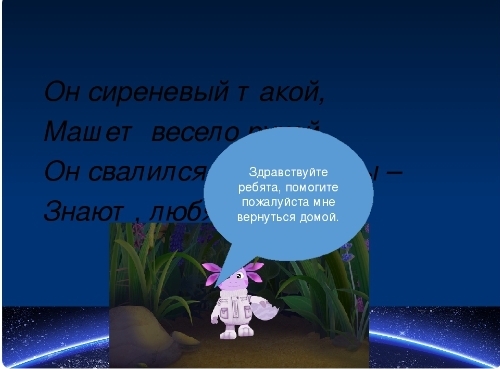 Воспитатель: Но для этого вам и друзьям Лунтика нужно построить ракету, на которой он и отправится к своей мамеВоспитатель: Что мы можем предпринять? Кузя решил, что необходимо раздобыть метал для того, чтобы соорудить корпус ракете, Для этого, наши друзья отправились к дяде Шнюку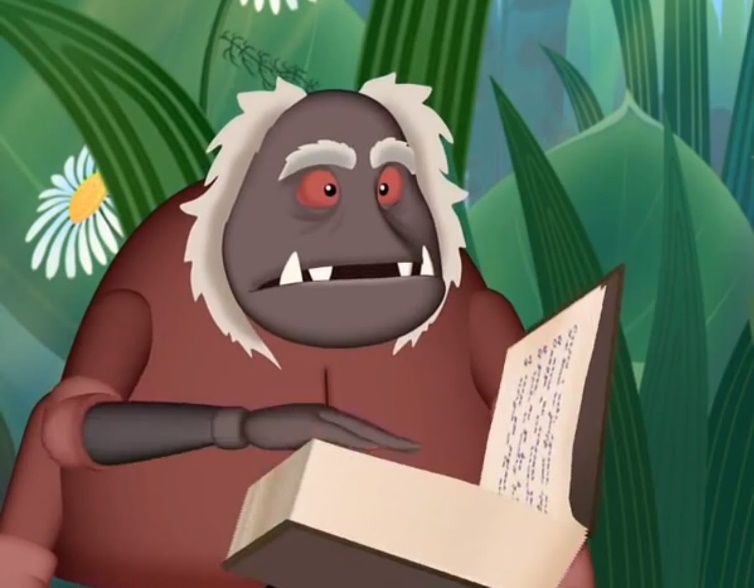 Воспитатель: Верно. Наверняка у дядюшки Шнюка припасено в кладовке именно тот металл который им так необходим.Но паук ответил, что ему необходима помощь он рассыпал свои кисти и никак не может их сосчитать, и да он конечно отдаст им имеющийся у него металл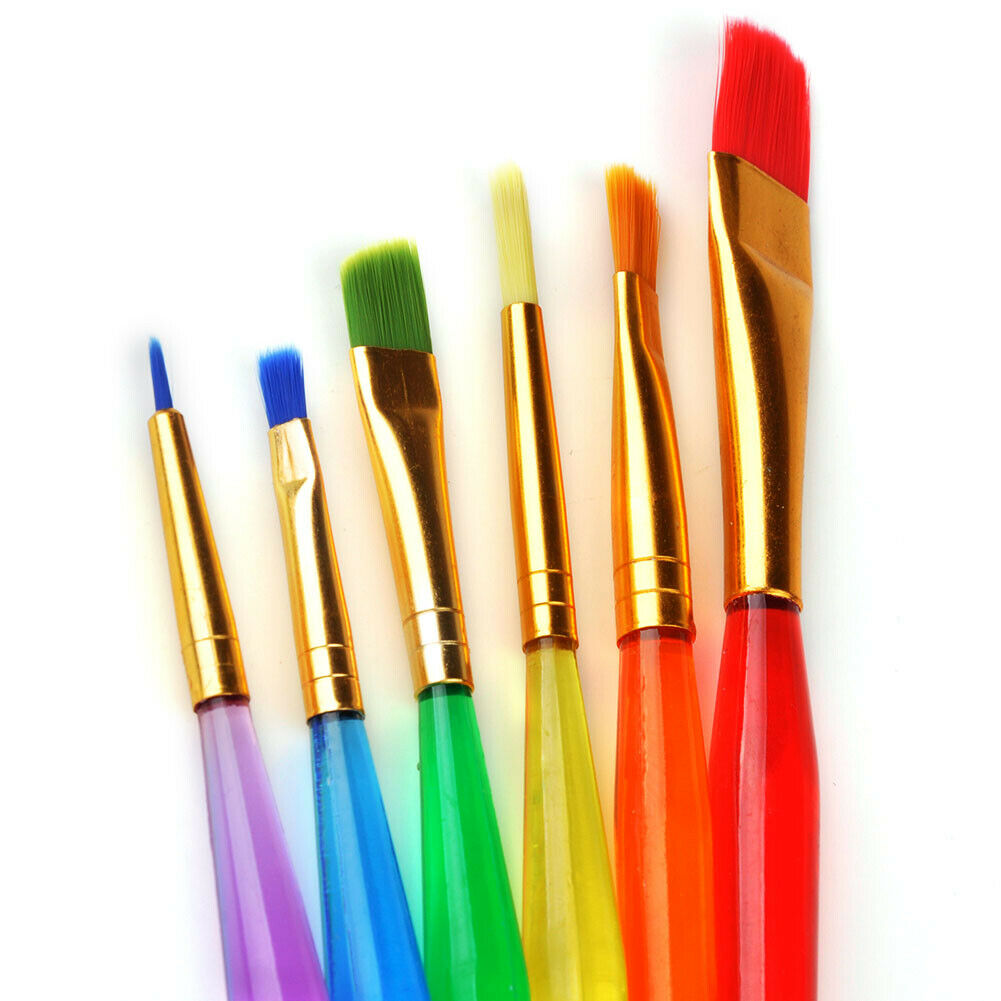 Внимание первое задание: Начинаем работать с сенсорным пакетом. Необходимо подложить под пакет первый лист с заданием – это цифры. 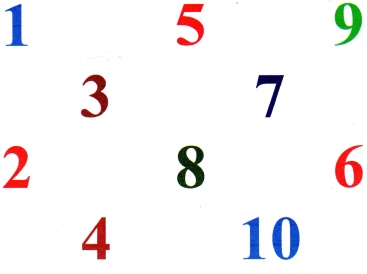 Что бы помочь дяде Шнюку необходимо сосчитать сколько же кисточек Лунтик и его друзья нашли.Воспитатель: Сосчитайте, сколько кисточек нашли друзья и на сенсорном пакете, с помощью пальцев,  найдите цифру, обозначающую количество заданных предметов и обведите ее. 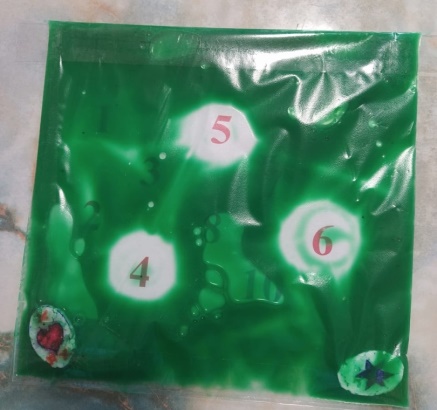  (Это задание вы можете выполнять пальцем, а можете использовать подручное средство, например ватные палочки).Это цифра 6. Молодцы!Распределяем гель по всей площади. Воспитатель: Дядя Шнюк остался доволен проделанной работе, и предложил гайки для сбора ракеты , они были разных цветов, назовите эти цвета и сосчитайте гайки на картинке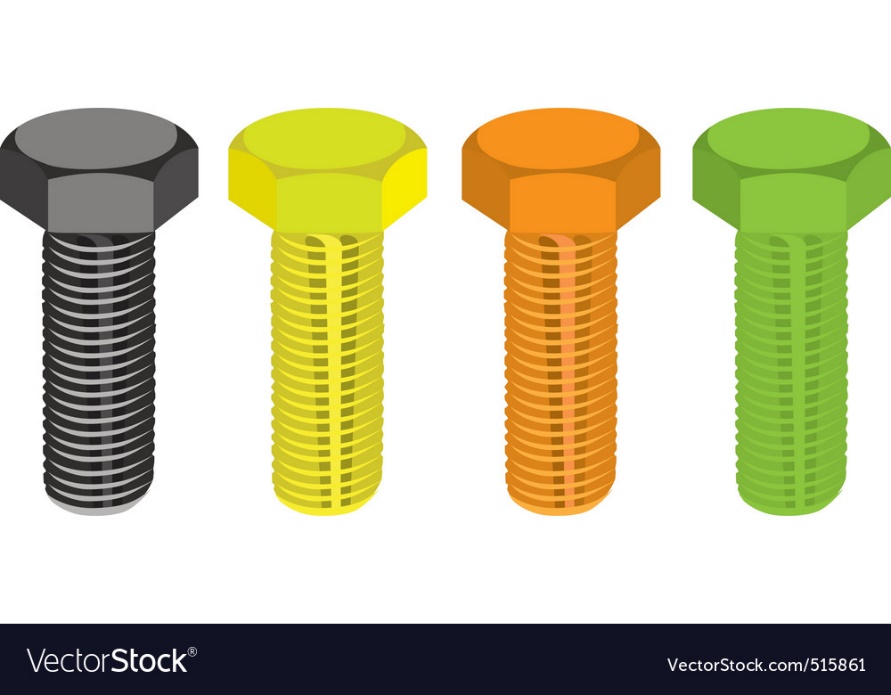 Воспитатель: Снова найдите эту цифру и обведите  ее. Это цифра 4. Воспитатель: Молодцы. Вы справились с заданием, Дядя Шнюк дал нам и металл и гайки,Подложку убираем в сторону.Воспитатель: Наши друзья сели думать, что же еще им нужно для изкотовления ракеты, корпус уже готов, и нам нужна панель управления, именно такая была у дяди Корнея, наши друзья отправились к нему, но оказалось, что вредные гусеницы решили помешать лунтику и отобрать такую нужную детаталь.И я предлагаю вам на нашем игровом поле поиграть в «Догонялки».Итак, посмотрите на свои сенсорные пакеты: у каждого из вас в них находятся фигурки Лунтика и ВупсеняВоспитатель: Слушая мои команды, вы должны перемещать животных в заданном направлении.Поместите фигурку Вупсеня в центр.Внимание: Лунтик бежит в правый верхний угол.Вупсень  догоняет Лунтика и оказывается в левом верхнем углу.Лунтик перебегает в нижний левый угол.Вупсень не отстает не отстает, бежит за Лунтиком, но попадает в правый верхний угол.Наш Лунтик был такой ловкий, что смог убежать от Вупсеня и важная деталь для ракеты осталась в руках наших друзей.Воспитатель: Но, тут снова незадача, ребята заблудились, и никак не могут найти полянку для строительства. Я предлагаю Вам помочь друзьям найти верный путь.Для этого Вам необходимо пройти лабиринт. (Сложность лабиринта  подбирается в зависимости от возраста детей).Предлагаю взять следующую подложку, на которой изображен лабиринт, и поместить ее под наше игровое поле. Находим в центре лабиринта Лунтика. А теперь попробуйте найти выход из лабиринта. 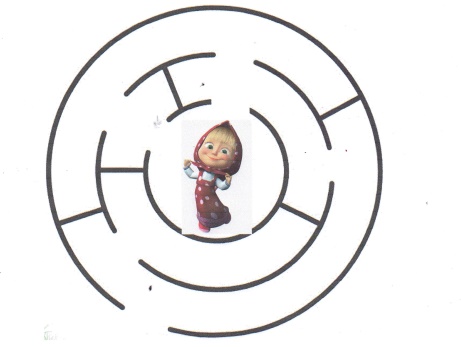 (Это упражнение необходимо для развития графомоторного навыка и подготовки руки к письму).Воспитатель: Выход из лабиринта мы нашли в правом нижнем углу. Правильно? Убираем подложку и распределяем гель по всей площади.Воспитатель: Вижу, что все лабиринты пройдены, значит, друзья вышли из чащи. А там, на поляне, пригорюнившись, сидел Дедушка Шершень, именно сегодня он приобрел себе новую грузовую машину, для быстрого передвижения по лесу, и сбору так необходимых бабушке Капе ягод.. Воспитатель: Что случилось? Автомобиль сломался полностью. Как им помочь? Я предлагаю вам, нарисовать новую машину. Для этого возьмите ватные палочки и включите свою фантазию и творчество - нарисуйте автомобиль. 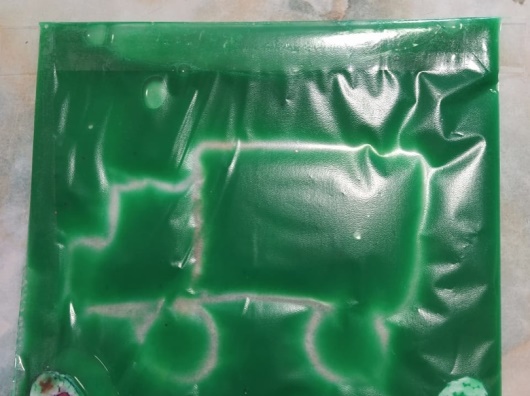  (Ватные палочки мы здесь используем для того, чтобы рисунок был более отчетливым).Воспитатель: Какие замечательные получились автомобили.. Дедушка Шершень был очень доволен. И на своей новой машине он доставили друзей на поляну где наши друзья без проблем смогли собрать ракету..Воспитатель: И я предлагаю вам создать свою интересную и быструю ракету. Подкладываем шаблон ракеты под ваше игровое поле. А теперь необходимо обвести ракету по контуру. Какие замечательные ракеты  у нас с вами получились.А наши друзья тоже не теряли времени даром и наконец то собрали ракету, и Лунтик полетел на Луну. Теперь то он наверняка встретился со своей мамой. Друзья будут скучать по лунтику, но мы надеемся, что собранная ими ракета будет исправна и Лунтик прилетит к ним в гости еще раз вместо со своей мамой.Воспитатель: Мне бы хотелось узнать, какое ваше настроение послей этой сказки. Но, для этого я предлагаю воспользоваться цветовым дневником настроения и украсить свою ракету  звездой. У вас на столе лежат разноцветные звездочки. Вам необходимо выбрать ту звезду на вашу ракету, которая соответствует вашему настроению, после  сказки. Звезды отражают ваши эмоции как в светофоре зеленное это мне очень понравилось, красное совсем не понравилось, и желтое понравилось, но не очень.И я надеюсь, что данную технологию вы обязательно используете в своей работе. А мне хотелось бы услышать, что для вас было самое интересное? Что больше всего понравилось на нашем мастер-классе? Что вы, возможно, возьмете в свою педагогическую копилку?Воспитатель:.Спасибо вам за совместную и плодотворную работу! 